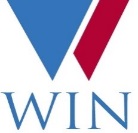 My Investment ServicesPath To ProsperityInvestor Agent Make More, Money Not More WorkPlease Print Clearly. All information will remain confidential.Cardholder Name:_____________________________________________________Billing Street:_________________________________________________________Billing City:___________________________State:___________Zip:_____________Credit Card Type: _______Visa _______Master Card _______Discover _______AmexCredit Card #:__________________________________________________________Expiration Date:____________ Last 3 digits on the back of the Credit Card: _______Please choose (CIRCLE ONE):Rental Profits Without the PainOption 1: $1997.00 Pay in FullOption 2: $2200.00 $700.00 down and $300.00 X 5 monthly paymentsOtption3: $2400.00 $400.00 down and $200.00 X 10 monthly payments**************************************************************************I authorize My Investment Services to charge the agreed amount circled above to my credit card provided herein. I agree that I will pay for this purchase in accordance with the issuing bank cardholder agreement. I am receiving the training material, 52 weeks of live group webinars, one year of 1 on 1 strategy calls, all bonuses and 1 free year of silver level membership that will continue for $97 per month after the first (free) year with the option to stop at any time thereafter.  I have read and understand the accompanying product brochure which includes the written guarantee. I understand all material in this training program is copyright protected and I will not share it with others. I agree that communications may be recorded for quality assurance purposes and may be used for promotional purposes.Signed:___________________________________________________________	Today’s Date:__________________ Your Birth Date:______________________Phone:____________________________________________________________Email:____________________________________________________________My Investment Services - Guiding You to Massive New Wealth in Real Estate in 1 Year or Less Guaranteed!1-800-931-2605, MyInvestmentServices.com, 1740 H. Dell Range Blvd, Suite 281, Cheyenne, WY 82009PLEASE RETURN YOUR COMPLETED FORM TO Beverly@MyInvestmentServices.com